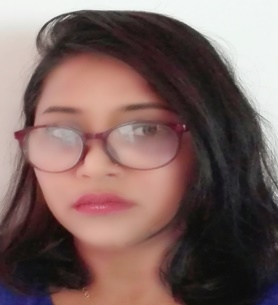 Experienced and certified Elementary/Special Education  Teacher with over 10 years of experience teaching in diverse elementary classroom settings with a commitment to helping students with learning and fostering a love of the educational process. Effective communicator proficient in developing and delivering lesson plans that emphasize common core standards and positive results.  Adept in using differentiated curriculum to address various learning styles and needs of students. Bringing forth excellent classroom management techniques conducive to creating an environment best suited for learning and growing. Cooperative faculty member who productively collaborates with all levels of staff as well as with the families of students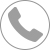 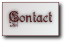 kanishka392899@2freemail.com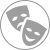 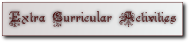 Sports – Athletics and NetballSchool PrefectHouse Games CaptainCaptain Of The EnglishDebating Team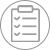 Lesson Planning ExpertiseAcademic Performance EvaluationsStandardized TestingCommon Core KnowledgeCommunication:  Deals internally and externally at all levels to ensure successful communication through active listening and thoughtful questionsProblem Solving: Resolves in-depth queries in a methodical manner, to find appropriate resolutions and efficiencies.Team Player: Enjoys sharing knowledge and encouraging the development of othersPlanning and Organizing: Refined planning and organizational skills that balance work,team support, and ad-hoc responsibilities in a timely and professional mannerSystems Knowledge: Experience in preparing,analyzingand reporting data formanagement accurately and to timescales.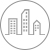 AMI MONTESSORI TEACHER	2013 – 2014Vishaka Nursery School (Pvt) Ltd – Colombo 4, Sri LankaPresented Montessori  Apparatus incorporating practical life skills in coordination with sensorial  knowledgeDelivered creative and interactive activitiesConstantly communicated with parents to report on students’  behaviour, social and developmental progress, as well as note on any observed health conditionsImplemented programs that allowed students to act out characters from story-timeactivities in order to improve on students’ speech clarity and confidenceMethodically provided  resources for lessons; simplified  lesson plans in line with curriculum objectivesCLASS TEACHER (2 ½ yrs to 5 yrs)	……………….. 2002 – 2008Day Bridge International School (Pvt) Ltd – Dehiwala, Sri LankaEmployed  positive interaction with students to develop a rapport, gain respectand trust to ensure a productive  learning environment Upheld a solid classroom management  plan  in which students  were  provided  withclear and consistent direction and follow through;  fostered a work-oriented and Stress-free learning environmentStimulated discussion and focus of students’ attention on lesson content through clear direction and examples which kept  students engaged in classroom activitiesand  encouraged self-expressionParticipated in the creation of unique and engaging educational materials,including daily lesson plans, weekly quizzes and tests, classroom games androle-playsRegularly engaged students in “open talk time” developing team building activities that have  enhanced students’ motivation and team workEffectively helped struggling students to improve literacy targets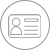 Date  Of Birth     :     07th January 1978Marital Status     :     MarriedReligion              :   Roman CatholicLesson Planning ExpertiseAcademic Performance EvaluationsStandardized TestingCommon Core KnowledgeCommunication:  Deals internally and externally at all levels to ensure successful communication through active listening and thoughtful questionsProblem Solving: Resolves in-depth queries in a methodical manner, to findappropriate resolutions and efficienciesTeam Player: Enjoys sharing knowledge and encouraging the development of othersPlanning and Organizing: Refined planning and organizational skills that balancework, team support, and ad-hoc responsibilities in a timely and professional mannerSystems Knowledge: Experience in preparing and analyzing reporting data formanagement accurately and to timescales